— Вздумалось однажды Братцу Лису посадить горох, — начал дядюшка Римус. — Поплевал Старый Лис на руки, взялся за лопату — и готово дело!А Братец Кролик всё сидел и смотрел, как он работает. Один глаз прикрыл и спел своим деткам:— Ай люлю! Ай люлю!Я горошек люблю.Протопчу дорожкуК этому горошку.Ну и, конечно, как стал горох поспевать, придёт Лис на свои грядки, а кто-то уже лакомился тут сладеньким.«Не иначе, как Братец Кролик», — думал Лис.Но Кролик так ловко путал свои следы, что Старый Лис никак не мог изловить его.Вот как-то обошёл Лис свои грядки кругом и нашёл в заборе лазейку. Тут и поставил он ловушку. Пригнул ветку орешника, что рос у забора, привязал к верхушке верёвку, на другом конце верёвки сделал затяжную петлю и приладил петлю защёлкой против самой лазейки.На другое утро шмыгнул Кролик в свою лазейку, подхватила его петля под мышки, соскочила защёлка, орешник распрямился, как рванёт его кверху!Висит Братец Кролик между небом и землёй и думает: «Ну, как упаду! Ну, как не упаду?»Упасть страшно, и не упасть тоже страшно. Стал он придумывать, чего бы это соврать Лису. Вдруг слышит — кто-то бредёт по дороге. Это Братец Медведь возвращается из лесу — он ходил искать медовые дупла. Кролик окликнул его:— Как поживаешь, Братец Медведь?Медведь поглядел вокруг — никого нет. Поглядел ещё, видит — Братец Кролик болтается на ветке.— Здравствуй, Братец Кролик! Ты-то как поживаешь?— Да так, ничего, спасибо, Братец Медведь, — говорит Кролик.— Чего это ты делаешь там наверху? — спрашивает Медведь.— Денежки зарабатываю, Братец Медведь.— Как же ты их зарабатываешь. Братец Кролик?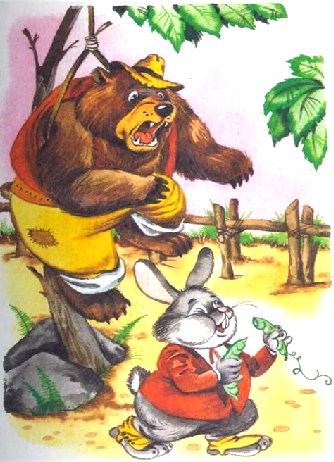 — Да вот нанялся к Братцу Лису пугалом. Ворон отгоняю от гороховых грядок. А ты б не хотел подработать, Братец Медведь?— Как не хотеть, Братец Кролик! Семья-то у меня большая, никак не прокормишь.— А пугало из тебя знатное, Братец Медведь! — сказал Кролик.Он объяснил Медведю, как пригнуть ветку орешника. Вот, не прошло и минутки, Братец Медведь повис над гороховой грядкой вместо Братца Кролика.А Кролик — со всех ног к дому Старого Лиса. Прибежал и кричит:— Братец Лис! Скорей, Братец Лис я покажу тебе, кто у тебя горох таскает!Старый Лис схватил палку, пустились они вместе к гороховым грядкам. Прибегают, а Братец Медведь всё висит.— Ага! Попался наконец! сказал Братец Лис.И, прежде чем Медведь успел рот раскрыть, Братец Кролик поднял крик:— По зубам его, Братец Лис! По зубам!Старый Лис размахнулся своей палкой — и блип! блип! блип!Только Медведь раскроет рот, чтобы объяснить, как дело было, Братец Лис — блип! блип! блип!А Кролик тем временем улизнул и схоронился в болотце, так что только одни глаза были наружу, потому что он знал, что Братец Медведь побежит искать его.Глядь-поглядь: бежит Медведь по дороге. Добежал до болотца и говорит; — Как поживаешь, Сестрица Лягушка? Не видала, не пробегал тут Братец Кролик?— Вот только что пробежал, — отвечает Братец Кролик.И старый Братец Медведь пустился вперёд по дороге, а Братец Кролик выбрался из болотца, обсушился на солнышке и пошёл домой к своим деткам как ни в чём не бывало.— А Медведь не поймал Кролика потом, потом?.. — сонным голосом спросил мальчик.— Спать, скорей спать! — воскликнул дядюшка Римус. — У тебя совсем уже слипаются глазки.Иллюстрации: А.Шахгеллян.